Publicado en Girona el 07/07/2016 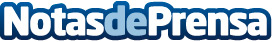 L'Institut d'Investigació Biomèdica de Girona Dr. Josep Trueta, millor centre de recerca en salut d'EspanyaL'IDIBGI ha estat reconegut amb aquesta distinció internacional que concedeix el Rànquing d'Institucions SCIMAGO 2016, una eina que avalua i valora mundialment les universitats i institucions focalitzades en la recerca en l'àmbit de la salutDatos de contacto:Nota de prensa publicada en: https://www.notasdeprensa.es/linstitut-dinvestigacio-biomedica-de-girona-dr Categorias: Nacional Medicina Cataluña http://www.notasdeprensa.es